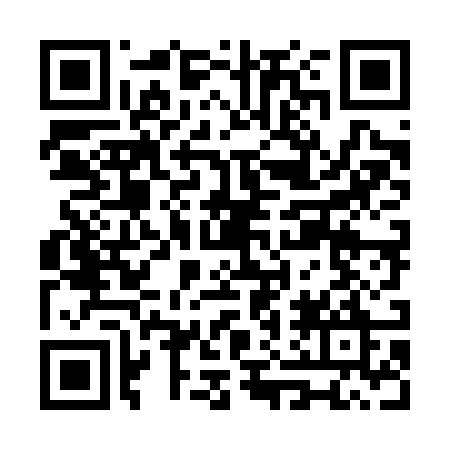 Ramadan times for Auri Grande, ItalyMon 11 Mar 2024 - Wed 10 Apr 2024High Latitude Method: Angle Based RulePrayer Calculation Method: Muslim World LeagueAsar Calculation Method: HanafiPrayer times provided by https://www.salahtimes.comDateDayFajrSuhurSunriseDhuhrAsrIftarMaghribIsha11Mon5:125:126:5112:414:436:326:328:0612Tue5:105:106:4912:414:446:346:348:0713Wed5:085:086:4712:414:456:356:358:0914Thu5:065:066:4512:414:466:366:368:1015Fri5:045:046:4312:404:476:386:388:1116Sat5:025:026:4212:404:486:396:398:1317Sun5:005:006:4012:404:496:406:408:1418Mon4:584:586:3812:394:506:426:428:1619Tue4:564:566:3612:394:516:436:438:1720Wed4:544:546:3412:394:526:446:448:1921Thu4:524:526:3212:384:546:466:468:2022Fri4:504:506:3012:384:556:476:478:2223Sat4:474:476:2812:384:566:486:488:2324Sun4:454:456:2612:384:576:506:508:2525Mon4:434:436:2412:374:586:516:518:2626Tue4:414:416:2212:374:586:526:528:2827Wed4:394:396:2112:374:596:546:548:2928Thu4:374:376:1912:365:006:556:558:3129Fri4:344:346:1712:365:016:566:568:3330Sat4:324:326:1512:365:026:586:588:3431Sun5:305:307:131:356:037:597:599:361Mon5:285:287:111:356:048:008:009:372Tue5:255:257:091:356:058:028:029:393Wed5:235:237:071:356:068:038:039:414Thu5:215:217:051:346:078:048:049:425Fri5:195:197:031:346:088:058:059:446Sat5:165:167:021:346:098:078:079:467Sun5:145:147:001:336:108:088:089:478Mon5:125:126:581:336:118:098:099:499Tue5:105:106:561:336:118:118:119:5110Wed5:075:076:541:336:128:128:129:52